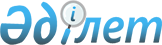 Об установлении норматива отчисления части чистого дохода коммунальных государственных предприятий города ЛисаковскаПостановление акимата города Лисаковска Костанайской области от 13 марта 2018 года № 98. Зарегистрировано Департаментом юстиции Костанайской области 2 апреля 2018 года № 7646
      В соответствии с пунктом 2 статьи 140 Закона Республики Казахстан от 1 марта 2011 года "О государственном имуществе", акимат города Лисаковска ПОСТАНОВЛЯЕТ:
      1. Установить норматив отчисления части чистого дохода коммунальных государственных предприятий города Лисаковска согласно приложению к настоящему постановлению.
      2. Государственному учреждению "Аппарат акима города Лисаковска" в установленном законодательством Республики Казахстан порядке обеспечить:
      1) государственную регистрацию настоящего постановления в Департаменте юстиции Костанайской области;
      2) в течение десяти календарных дней со дня государственной регистрации настоящего постановления акимата направление его копии в бумажном и электронном виде на казахском и русском языках в Республиканское государственное предприятие на праве хозяйственного ведения "Республиканский центр правовой информации" для официального опубликования и включения в Эталонный контрольный банк нормативных правовых актов Республики Казахстан;
      3) в течение десяти календарных дней после государственной регистрации настоящего постановления направление его копии на официальное опубликование в периодические печатные издания, распространяемых на территории города Лисаковска;
      4) размещение настоящего постановления на интернет-ресурсе акимата города Лисаковска после его официального опубликования.
      3. Контроль за исполнением настоящего постановления возложить на заместителя акима города Лисаковска по экономическим вопросам Султанова А.Т.
      4. Настоящее постановление вводится в действие по истечении десяти календарных дней после дня его первого официального опубликования. Норматив отчисления части чистого дохода коммунальных государственных предприятий города Лисаковска
      Норматив отчисления части чистого дохода коммунальных государственных предприятий города Лисаковска в местный бюджет определяется следующим образом:
					© 2012. РГП на ПХВ «Институт законодательства и правовой информации Республики Казахстан» Министерства юстиции Республики Казахстан
				
      Аким города Лисаковска

А. Исмагулов
Приложение 
к постановлению акимата 
от 13 марта 2018 года № 98
чистый доход до 3000000 тенге
5 процентов с суммы чистого дохода
чистый доход от 3000001 тенге до 50000000 тенге
150000 тенге + 10 процентов с суммы, превышающей чистый доход в размере 3000000 тенге
чистый доход от 50000001 тенге до 250000000 тенге
4850000 тенге + 15 процентов с суммы, превышающей чистый доход в размере 50000000 тенге